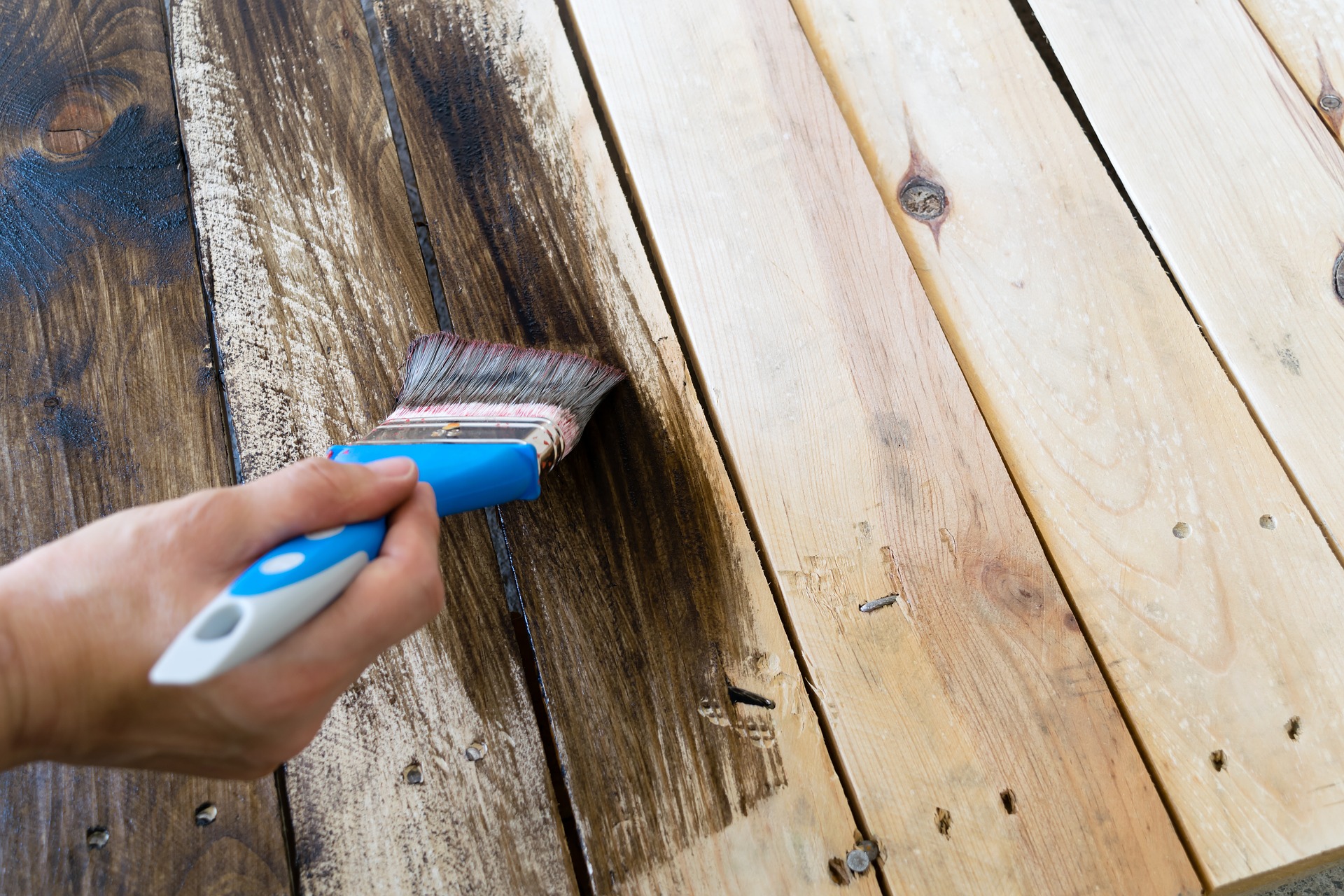 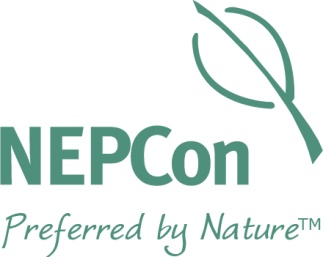 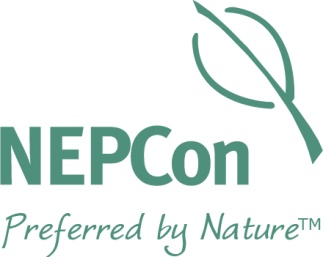 IevadsPARAUGSĀrpakalpojuma līgums nesertificētiem apakšuzņēmumiemVispārīgie ārpakalpojuma sniegšanas noteikumi:Apakšuzņēmums ievēro visas piemērojamās sertifikācijas prasības un FSC sertifikāta turētāja procedūras, kas saistītas ar ārpakalpojumu darbību;Apakšuzņēmums  izseko un kontrolē visus materiālus, kuri, ar ārpakalpojuma palīdzību, tiek izmantoti FSC sertificētos produktos, lai nodrošinātu, ka ārpakalpojumu sniegšanas laikā tie netiek pakļauti sajaukšanai ar citiem materiāliem. Apakšuzņēmums  izmanto tikai to materiālu, kuru nodrošina FSC sertifikāta turētājs, produktiem, uz kuriem attiecas šis ārpakalpojumu līgums.Apakšuzņēmums veic uzskaiti par izejmateriāliem, gatavo produkciju un piegādes dokumentāciju, kas saistīta ar visu apstrādāto materiālu ārpakalpojuma līguma ietvaros. FSC sertifikāta turētājs izsniedz gala rēķinu par FSC sertificētiem produktiem ārpakalpojuma līguma ietvaros. Apakšuzņēmums neizmanto FSC vai NEPCon preču zīmes reklāmas nolūkos vai uz jebkādiem produktiem, kas nav iekļauti šajā ārpakalpojumu līgumā. Apakšuzņēmums  nedrīkst tālāk nodot materiāla apstrādi citam uzņēmumam. Līgumslēdzējs ļauj NEPCon veikt savas darbības revīziju, tostarp novērtēšanu uz vietas, kā daļu no FSC sertifikāta turētāja revīzijas. Īpašie šī ārpakalpojuma līguma nosacījumi: {JA PIEMĒROJAMS} Apakšuzņēmums FSC sertifikāta turētāja piešķirtos FSC marķējumus piemēro tikai FSC sertificētiem produktiem, kuri iekļauti FSC sertifikāta turētāja darbības tvērumā un uz kuriem attiecas šī ārpakalpojuma līgums. {PAPILDUS NOSACĪJUMU SARAKSTS, KURŠ ATTIECINĀMS UZ ŠO ĀRPAKALPOJUMA SNIEGŠANAS LĪGUMU}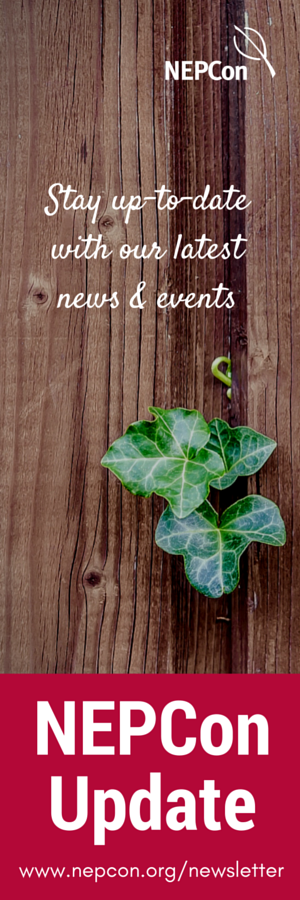 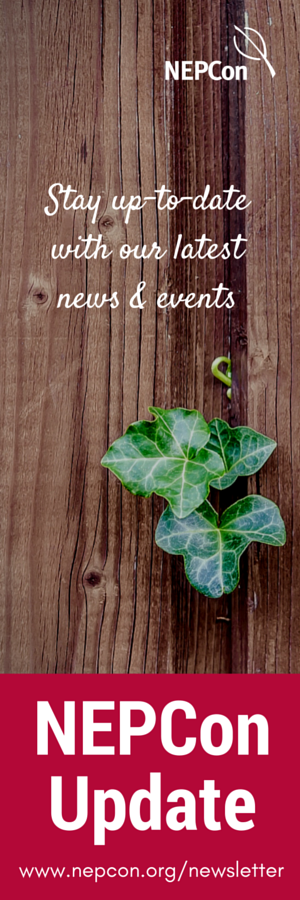 Par NEPCon NEPCon (Nature Economy and People Connected) ir starptautiska bezpeļņas organizācija, kas strādā, lai rosinātu spējas un apņemšanos veicināt ilgtspējību. Vairāk kā 20 gdus mēs strādājam, lai veicinātu ilgtspējīgu zemes izmantošanu un atbildīgu  mežsaimniecības rezultātā iegūtu produktu tirdzniecību. Mēs to daram darbojoties ar inovatīvajiem projektiem, ceļot kapacitāti un ilgtspējīgu pakalpojumu sniegšanu. Mēs esam akreditēti ilgtspējīgas shēmas sertificētāji, piemēram, FSC TM, PEFC, RSPO un SBP. Mēs piedāvājam piegādes ķēdes sertifikāciju balstoties uz SAN / Rainforest Alliance standartiem. Mēs arī sertificējam  LegalSource™ un  Ogļsķābās gāzes nospieduma pārvaldības standartu. Mūsu pašpārvaldes nodaļa veicina un sniedz sertificēšanas pakalpojumu. Ieguvums no sertificēšanas darbībām ļauj atbalstīt NEPCona bezpeļņas aktivitātes. NEPCon ir ES atzīta uzraudzības organizācija saskaņā ar ES Kokmateriālu regulu.KontaktiNEPCon OÜ Filosoofi 31 l Tartu 50108 l Estonia info@nepcon.org Phone: +372 7 380 723 l CVR: 10835645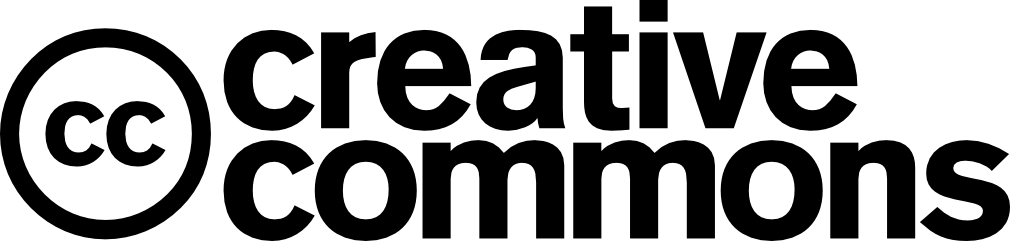 NEPCon ir pieņēmis “atvērtā avota” politik, lai dalītos  ar to, ko mēs izstrādājam, tādējādi veicinot ilgtspējību. Šis materiāls ir publicēts zem the Creative Commons Attribution Share-Alike 3.0 license.  Ar šo tiek atļauta bezmaksas piekļuve šim dokumentam, dokumenta kopiju iegūšana nav limitēta, dokumentu bez ierobežojumiem, ir tiesības izmantot, kopēt, pārveidot, apvienot, publicēt un / vai izplatīt dokumenta kopijas, ievērojot šādus nosacījumus: •	Iepriekš minēto paziņojumu par autortiesībām un šo paziņojumu par atļauju iekļauj visos dokumenta eksemplāros vai būtiskajās daļās. Mēs būtu priecīgi saņemt jebkādas modificētas versijas kopiju.Sertifikāta turētājs (uzņēmums), sertifikāta kods:Kontaktpersona uzņēmumā saistībā ar FSC sertifikāciju:Ārpakalpojuma sniedzējs - apakšuzņēmums:Apakšuzņēmuma kontaktpersona:Apakšuzņēmuma adrese:Ārpakalpojuma apraksts:Sertifikāta turētājs (uzņēmuma nosaukums, pārstāvis, amats)Apakšuzņēmums (uzņēmuma nosaukums, pārstāvis, amats)Paraksts________________________Paraksts____________________________Datums ____________________________Datums ________________________________